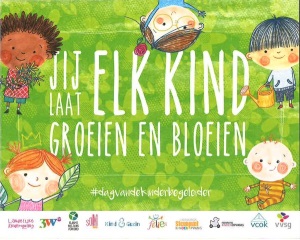 12 oktober 2019 Dag van de kinderbegeleider: een momentje voor een complimentje!#dagvandekinderbegeleider emailtelefoon/faxGSM  adreswebsitesociale media 